All. A)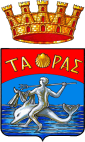 COMUNE DI TARANTOAl Responsabile della Trasparenza  segreteriagenerale@comune.taranto.ittrasparenza@comune.taranto.itIl/la sottoscritto/a _________________________________ nato/a ________________________ il ___________________ residente in _____________________________________ Prov. __________ cap ____________ via __________________________________________________ n.___________tel.___________________________C.F.__________________________________ email_________________________________________fax_______________tel.______________ nella propria qualità di soggetto avente diritto CHIEDEai sensi e per gli effetti dell’art. 5, D.Lgs. n. 33/2013di pubblicare sul sito del comune di Taranto documenti, informazioni o dati di seguito indicati, essendo stata omessa la loro pubblicazione come previsto dalla normativa vigente: _____________________________________________________________________________	_____________________________________________________________________________, ricevendo comunicazione dell’avvenuta pubblicazione sul sito istituzionale del Comune di Taranto di quanto segnalato, con contestuale indicazione del collegamento ipertestuale, al fine di poterlo consultare direttamente.Lì, _________________                              				 Firma del richiedente _____________________OGGETTO:	istanza pubblicazione dati/ documenti ai sensi dell’ art. 5  D.Lgs. n. 33/2013 e ss. mm. ii. (modello allegato al Reg. com. DCC n. 234/2019 e ss.mm.ii.).